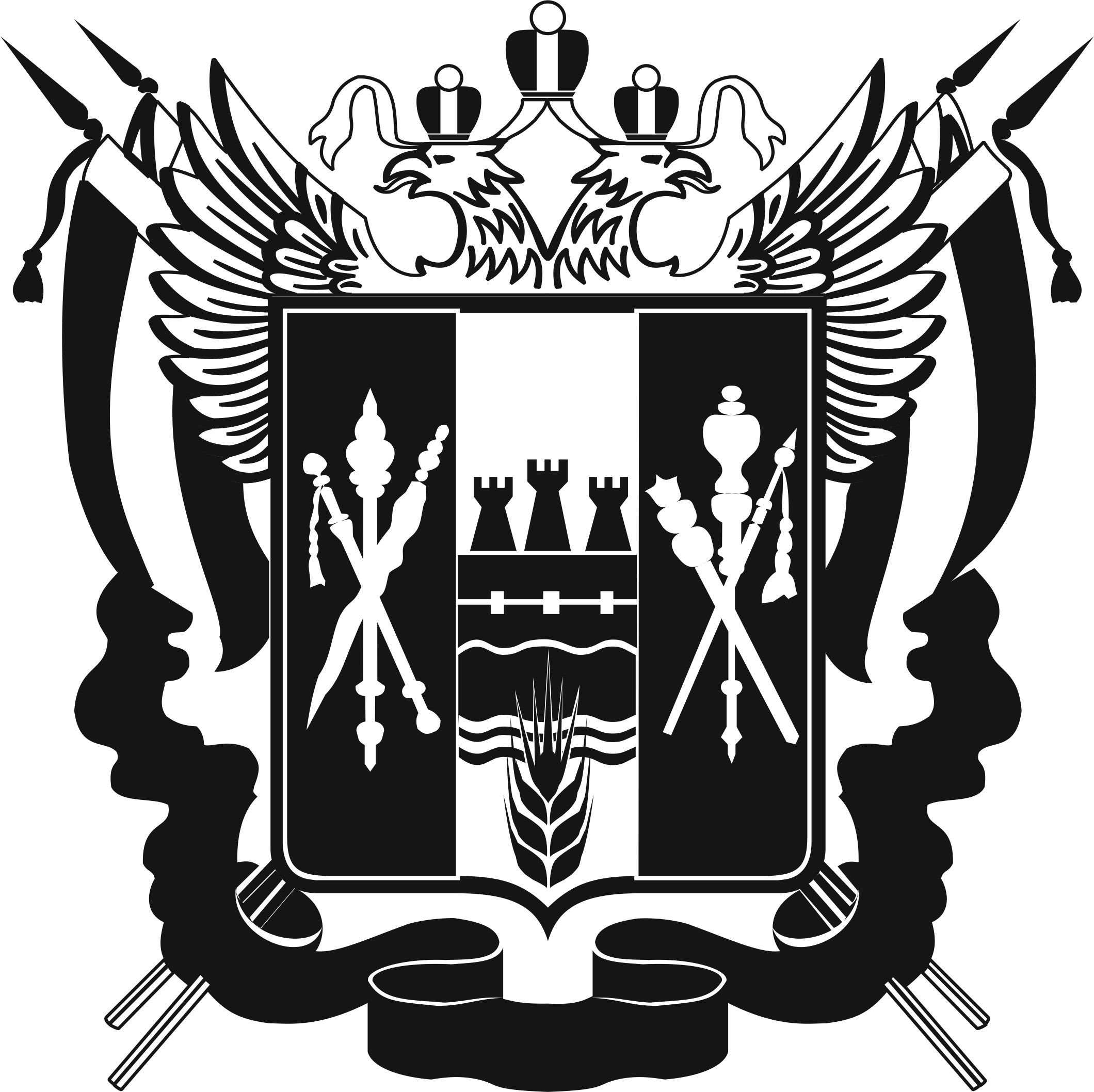 
ИЗБИРАТЕЛЬНАЯ КОМИССИЯРОСТОВСКОЙ ОБЛАСТИПОСТАНОВЛЕНИЕ30.12.2020 г.		         	                            	                    № 135-61г. Ростов-на-ДонуО назначении председателя  Территориальной избирательной комиссии Железнодорожного района города Ростова-на-ДонуВ соответствии с пунктом 7 статьи 28 Федерального закона 
от 12.06.2002 № 67-ФЗ «Об основных гарантиях избирательных прав и права на участие в референдуме граждан Российской Федерации», пунктом 5.6 Методических рекомендаций о порядке формирования территориальных избирательных комиссий, избирательных комиссий муниципальных образований, окружных и участковых избирательных комиссий, утвержденных постановлением Центральной избирательной комиссии Российской Федерации от 17.02.2010 № 192/1337-5, постановлением Избирательной комиссии Ростовской области от 30.12.2020 № 135-60 
«О формировании Территориальной избирательной комиссии Железнодорожного района города Ростова-на-Дону» Избирательная комиссия Ростовской области ПОСТАНОВЛЯЕТ:1. Назначить председателем Территориальной избирательной комиссии Железнодорожного района города Ростова-на-Дону Дмитриеву Татьяну Павловну, 1982 года рождения, образование высшее юридическое; начальник отдела ЗАГС Администрации Железнодорожного района города Ростова-на-Дону, предложенную Ростовским региональным отделением Общероссийской Общественной организации «Всероссийский Совет местного самоуправления».2. Председателю Территориальной избирательной комиссии Железнодорожного района города Ростова-на-Дону Дмитриевой Т.П. созвать первое (организационное) заседание Территориальной избирательной комиссии в период с 13 января 2021 года по 14 января 2021 года.3. Направить настоящее постановление в Территориальную избирательную комиссию Железнодорожного района города Ростова-на-Дону.4. Разместить настоящее постановление на официальном сайте Избирательной комиссии Ростовской области в информационно-телекоммуникационной сети «Интернет».Председатель комиссии						А.В. БуровСекретарь комиссии							С.Н. Драгомирова